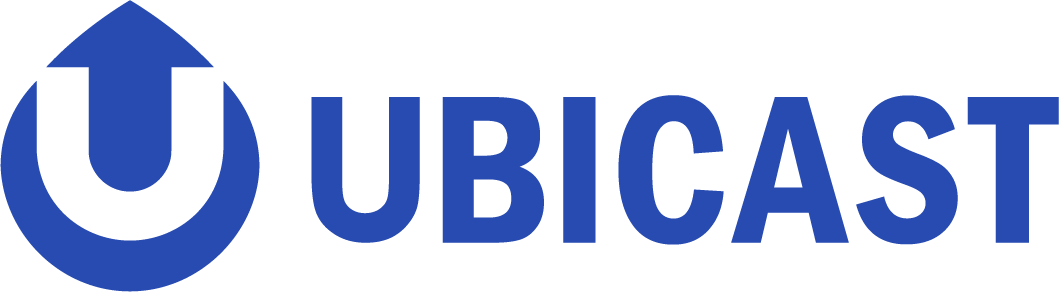 Structuring a pedagogical videoTo compose a video for educational purposes, the script must include 3 parts: 1. The full text of the script that will be spoken during the recording 2. The choice of resources to complement the content of the video 3. The development of video quiz questionsSome tips before starting: 1. To make a 5-minute video, try using between 500 and 600 words! 2. Organize your script into parts in order to:  ○ Structure the video and gain clarity ○ Speak clearly and allow yourself to breathe during filming. If you can make it in one take, you’ll avoid editing 3. Do not temporalize your script by referring to the date and year of filming but to specific and memorable events. This will increase the lifespan of your video. 4. Use natural and understandable language, do not use acronyms and keep your sentences short and concise. 5. Be spontaneous, both in writing and in recording, using examples is always good.  Do not try to be as if you were on "TV", write and speak naturally and face the camera as you would talk to your class. Do not hesitate to illustrate your words with examples that will bring your concepts to life. 6. We’ve got you covered, use the "Main Information" section below to introduce yourself, the educational objective and engage your audience with your content.MAIN INFORMATION MAIN INFORMATION Video Title  SpeakerSpeaker TitlePedagogical Objectives At the end of this video, the viewer has learned/ is able to:Video Summary A tagline that describes the topics covered in the video in 2-3 written sentences (300 characters max):1 - SCRIPT1 - SCRIPTIntroductionIntroductionPart 1: Part 1: Part 2: Part 2: Part 3: Part 3: What to remember  What to remember  In ConclusionIn Conclusion2 - BONUS2 - BONUS2 - BONUS2 - BONUS2 - BONUSUbiCast’s video player offers a lot of educational features including the possibility to add additional resources to the video for the viewers who would like to explore the subject further. The list below will help you identify which resource to attach at the right part of the video.UbiCast’s video player offers a lot of educational features including the possibility to add additional resources to the video for the viewers who would like to explore the subject further. The list below will help you identify which resource to attach at the right part of the video.UbiCast’s video player offers a lot of educational features including the possibility to add additional resources to the video for the viewers who would like to explore the subject further. The list below will help you identify which resource to attach at the right part of the video.UbiCast’s video player offers a lot of educational features including the possibility to add additional resources to the video for the viewers who would like to explore the subject further. The list below will help you identify which resource to attach at the right part of the video.UbiCast’s video player offers a lot of educational features including the possibility to add additional resources to the video for the viewers who would like to explore the subject further. The list below will help you identify which resource to attach at the right part of the video.Bonus NameLink or OriginShort DescriptionTime Stamp123453 - QUESTIONS DE QUIZZ3 - QUESTIONS DE QUIZZ3 - QUESTIONS DE QUIZZYou could further enrich your content with questions or quizzes. Our player lets you choose when in the video these activities will appear. This is a great way to make sure your audience is paying attention or even to evaluate them, if your content is part of a certified educational course.You could further enrich your content with questions or quizzes. Our player lets you choose when in the video these activities will appear. This is a great way to make sure your audience is paying attention or even to evaluate them, if your content is part of a certified educational course.You could further enrich your content with questions or quizzes. Our player lets you choose when in the video these activities will appear. This is a great way to make sure your audience is paying attention or even to evaluate them, if your content is part of a certified educational course.Question 1Question 1Question 1QuestionOptional AnswersOptional AnswersCorrect Answers123FeedbackTime of questionWhen will this question appear in your videoWhen will this question appear in your videoQuestion 2Question 2Question 2QuestionAnswersAnswersCorrect Answers123FeedbackTime of questionWhen will this question appear in your videoWhen will this question appear in your videoQuestion 3Question 3Question 3QuestionAnswersAnswersCorrect Answers123FeedbackTime of questionWhen will this question appear in your videoWhen will this question appear in your video